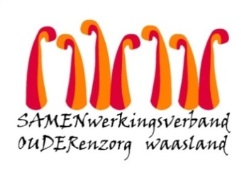 Nieuwsbrief Woonzorghuis Het Hof – 23 december 2021Beste bewoner, familie, mantelzorger,We leven toe naar Kerstmis en Nieuwjaar.  Een periode waarin samenzijn en gezelligheid centraal staan.   Jammer genoeg heerst Covid-19 nog steeds.  Na het overlegcomité van gisteren kregen ook de Vlaamse woonzorgcentra nieuwe richtlijnen om de snelle verspreiding van de Omicron variant tegen te gaan.  Volgens de laatste info die wij ontvingen is deze variant besmettelijker en geeft de basisvaccinatie onvoldoende bescherming.  Hierdoor zal het mogelijks meer mensen ziek maken.  Het gezegde ‘beter voorkomen dan genezen’ komt van pas.  Wie het boostervaccin nog niet heeft gekregen raden we aan om zich in te schrijven op de QVAX lijst (https://www.qvax.be/).   Dankzij de boosterprik, mondmaskers, handhygiëne, ventilatie en veilig gedrag kunnen we ons wapenen tegen een volgende golf.Hierbij bezorgen we u een overzicht van wat kan tijdens de feestdagen.  In geval van wijzigingen brengen wij u zo snel mogelijk op de hoogte.Familiebijeenkomsten
In tegenstelling tot vorig jaar mogen bewoners wel naar een familiefeestje buiten de voorziening.   Omdat het  vaak gaat om bezoeken waar personen van verschillende leeftijden bijeenkomen vragen we om alle voorzorgsmaatregelen te nemen ter bescherming van uw familielid.  Volg hierbij de richtlijnen van de overheid.  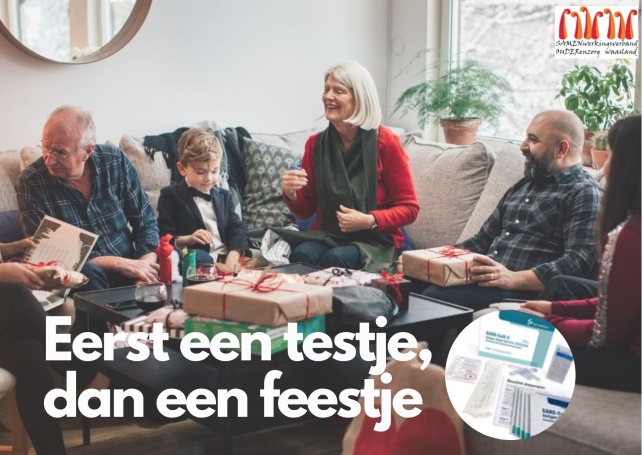 Light quarantaine
Net als andere woonzorghuizen in het Waasland voeren wij in wzh Het Hof een lightversie van  quarantaine in na een bezoek aan de familie tijdens de kerst- en eindejaarsperiode.  De bewoners blijven desgevallend op de kamer tot na het resultaat van de PCR test (test wordt afgenomen op dag 5 na een familiebijeenkomst).  Bezoek blijft steeds mogelijk tijdens deze light quarantaine.Met de invoering van deze ‘light quarantaine’ trachten wij het voor alle bewoners veilig en gezond te houden.Ik wens u een zalige Kerst en een gelukkig en gezond 2022!Met vriendelijke groeten,
Youri Van Puymbrouck
Dagelijks verantwoordelijkeBezoekurenBezoek is mogelijk iedere dag tussen 14 en 17uRegistratieElke bezoeker registreert zich aan het onthaal: dit is belangrijk voor de contactopvolging bij een eventuele besmettingCovid Safe TicketGelieve steeds uw Covid Safe Ticket bij te hebben en dit op verzoek te tonen aan een medewerker bij het betreden van de voorziening.  Bij voorkeur digitaal.BezoekersElke bewoner kan vrij bepalen wie er op bezoek komt.  Gezien de beperkte kameroppervlakte kunnen er maximaal 2 bezoekers tegelijkertijd op de kamer aanwezig zijn.Ga rechtstreeks naar de kamer.  In de leefruimte kan er momenteel geen bezoek plaatsvinden.Verplaatsingen buiten het woonzorghuisUit veiligheid kan u best niet noodzakelijke uitstappen, drukke plaatsen (winkels, restaurants, …) even vermijden.Activiteiten  binnen het woonzorghuisGeorganiseerde activiteiten met  enkel bewoner blijven mogelijk  - in kleine groep (per verdiep, per afdeling)Georganiseerde activiteiten met externen (families en andere externen)  - zowel  binnen en in open lucht zijn verboden.EredienstenErediensten met externen (familie, bezoeker, …) zijn verbodenCafetariaEnkel geopend voor bewoners.  Algemene voorzorgsmaatregelenMondmaskerplichtBezoekers: dragen steeds een chirurgisch mondneusmasker, ook op de kamer van de bewoner.Bewoners: dragen een chirurgisch mondneusmaker bij verplaatsingen buiten de afdeling én tijdens het bezoekWas en ontsmet regelmatig uw handenVerlucht en ventileer de ruimte Hou 1,5m afstandNiets eten en drinken op de kamer.Ontsmet na uw bezoek de high touch oppervlakken op de kamerBlijf thuis als u ziek bent 